Задача 3. РАСЧЕТ ТРЕХФАЗНЫХ ЛИНЕЙНЫХ ЭЛЕКТРИЧЕСКИХ ЦЕПЕЙ3.1. Расчет трехфазных линейных электрических цепей при соединении фаз приемника звездойУсловие задачи.Для заданной электрической схемы (рис. 3.1) с известными параметрами (табл. 3.1) определить токи и напряжения в четырехпроводной цепи. Вычислить активную, реактивную и полную мощности цепи. Построить в масштабе векторную диаграмму линейных и фазных напряжений и токов генератора и приемника.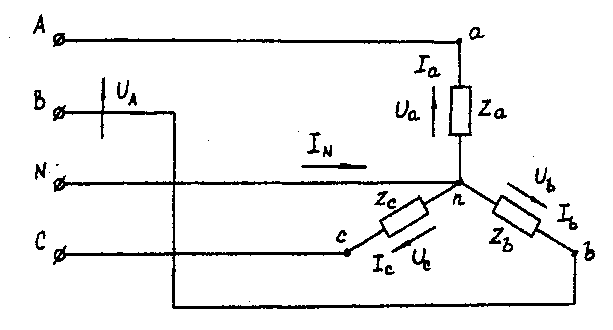 Рис. 3.1. Соединение фаз приемника звездойОпределить фазные напряжения и токи после обрыва нейтрального провода. Построить векторную диаграмму линейных и фазных напряжений и токов генератора и приемника.Методические указания.Задачу решить, используя символический метод расчета.Для четырехпроводной звезды напряжения фаз генератора (источника) и приемника принять равными (т. е. пренебречь потерями в соединительных проводах).Вектор напряжения фазы "А" генератора рекомендуется совместить с положительным направлением оси вещественных чисел (ŮA= U).Трехфазную систему фазных и линейных напряжений генератора принять симметричной (т. е. напряжения равны по модулю и сдвинуты друг относительно друга на 120°).Исходные данные для задачи 3.1.Таблица 3.1Примечание: элементы R , XL , XC  в фазах соединены последовательно.Пример решения задачиТрехфазная нагрузка включена четырехпроводной звездой. Фазное напряжение генератора ŮA = 220 В; Za= 22 Ом; Zb = (16 +j12) =20ej37° Ом; Zc=(12-j16)=20e-j53° Ом. Определить токи в фазах и нейтральном проводе, мощность цепи. Построить векторную диаграмму напряжений и токов. Решение произвести для двух режимов:а) нейтральный провод исправен; б) нейтральный провод оборван. а). Нейтральный провод исправен. Ůa= ŮA=220В;Ůb= ŮB=220e-j120°=(-110-j190) B;Ůc= ŮC=220ej120(-110+j190) B.İa= Ůa/Za=220/22=10 A;İb= Ůb/Zb=220e-j120°/20ej37°=11e-j157°=(-10,13-j4,3) A;İc= Ůc/Zc=220ej120°/20e-53°=11ej173°=(-10,92+j1,34) A.İN= İa+ İb+ İc=10+(-10,13-j4,3)+(-10,92+j1,34)=(-11,05-j2,96)=11,44e-j165° A. (3.1)S(3)=Sa+ Sb+ Sc=ŮaÏa+ ŮbÏb+ ŮcÏc=220*10+220e-120°11ej157°+220ej120°11ej173°=2200+2420ej37°+2420e-j53°=2200+(1933+j1456)+(1456-j1933)=(5589-j477)=5610e-j5° BA.Векторная диаграмма напряжений и токов представлена на рис. 3.2.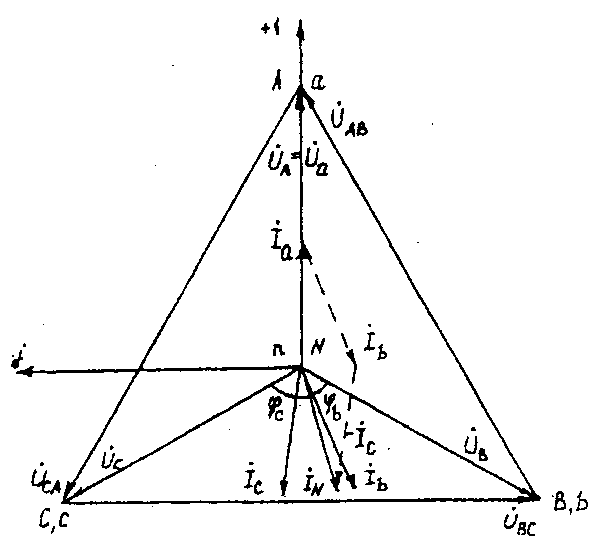 Рис. 3.2. Векторная диаграмма напряжений и токовб). Нейтральный провод оборван.Четырехпроводная звезда преобразуется в трехпроводную звезду, поэтому между нейтральными точками генератора и несимметричной нагрузки появляется напряжение смещения UnN, вычисляемое по формуле:UnN=(UAYa+ UBYb + UCYc)/(Ya+ Yb + Yc). (3.2)Проводимости фаз нагрузки, СмYa =1/Za= 1/22 =0,045;Yb = 1/ Zb = 1/ 20ej37° = 0,05e-j37°=(0,04 –j0,03);Yc = 1/ Zc = 1/20e-j53° = 0,05ej53° = (0,03 +j0,04).Вычисления упрощаются, если в числителе формулы (3.2) использовать значение IN из предыдущего расчета при исправном нейтральном проводеŮnN = (-11,05 -j2,96) / [ 0,045 + (0,04 -j0,03) + (0,03 +j0,04)] = 11,44е-j165°/0,1154ej5°=99e-j170° = (-97,5 -j17,2) В.Вычисляем напряжения фаз нагрузки, ВŮа = ŮA- ŮnN= 220-(-97,5 -j17,2) = (317,5 +j17,2)=318 еj3°;Ůb = ŮB- ŮnN=(-110 -j190)-(-97,5 -j17,2)=(-12,5 -j172,8)=173,3e-j94°;Ůc=ŮC- ŮnN= (-110+j190) - (-97,5 -j17,2)=(-12,5+j207,2)=207,4ej94°.Векторная диаграмма напряжений генератора и нагрузки представлена на рис. 3.3.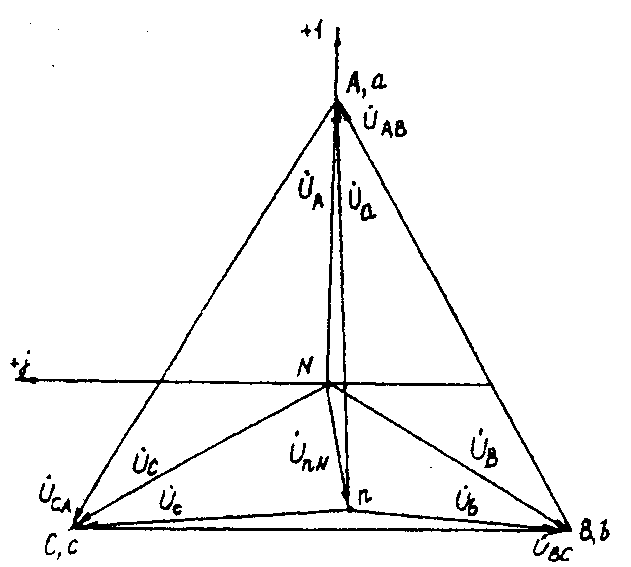 Рис. 3.3. Векторная диаграмма напряжений генератора и нагрузки3.2. Расчет трехфазных линейных электрических цепей при соединении фаз приемника треугольникомУсловие задачи.Для заданной электрической схемы (рис. 3.4) с известными параметрами (табл. 3.2) определить линейные и фазные токи.Вычислить активную, реактивную и полную мощности трехфазной цепи. Построить векторную диаграмму линейных и фазных напряжений и токов генератора и приемника.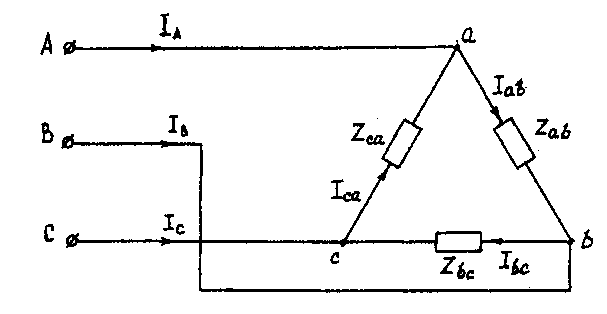 Рис. 3.4. Соединение фаз приемника треугольникомМетодические указания.Задачу решить, используя символический метод расчета.Фазные напряжения приемника принять равными линейным напряжениям генератора (т. е. сопротивлениями соединенных проводов пренебречь).Вектор линейного напряжения ŮAB рекомендуется совместить с положительным направлением оси вещественных чисел, т. е. Ůab= ŮABТрехфазную систему линейных и фазных напряжений генератора и приемника принять как симметричную трехфазную систему напряжений (т. е. напряжения равны по модулю и сдвинуты друг относительно друга по фазе на 120°).Последовательность решения.Начертить схему, конкретизируя нагрузку фаз приемника в соответствии с заданием.Записать комплексы фазных напряжений приемника Ůab=ŮAB=UŮbc=ŮBC=Ue-j120°Ůca=ŮCA=Uej120°Исходные данные для задачи 3.2.Таблица 3.2Вычислить фазные токи приемника по формулам:İab=Ůab/Zab;İbc=Ůbc/Zbc;İca=Ůca/Zca.Вычислить линейные токи по формулам:İA= İab- İca;İB= İbc- İab;İC= İca- İbc.Вычислить активную мощность цепи по формулеР(3) = РаЬ + Рbc + Рса = Re(ŮabÏab)+Re(ŮbcÏbc)+Re(ŮcaÏca)Построить векторную диаграмму напряжений и токов.Пример решения задачиТрехфазная нагрузка соединена треугольником. Задано линейное напряжение генератора ŮAB = 380В, Zab = 22 Ом, Zbc=(16 +j12) Ом, ZCA = (16 –j12) Ом. Определить фазные и линейные токи, активную мощность цепи. Построить векторную диаграмму напряжений и токов.Записываем комплексы фазных напряжений приемника, ВŮab= ŮAB=380;Ůbc= ŮBC=380e-j120°;Ůca= ŮCA=380ej120°.Вычисляем фазные токи приемника по формулам, А:İab= Ůab/ Zab=380/22=17,3;İbc= Ůbc/ Zbc=380e-j120°/(16+j12)=(-17,5-j7,5)=19e-j157°;İca= Ůca/Zca=380ej120°/(16-j12)=(-17,5+j7,5)=19ej157°.Вычисляем линейные токи по формулам, А:İA= İab- İca17,3-(-17,5+j7,5)=(34,8-j7,5)=35,6e-j12°;İB= İbc- İab=(-17,5+j7,5)-17,3=(34,8-j7,5)=35,6e-j168°;İC= İca- İbc=(-17,5+j7,5)- (-17,5+j7,5)=j15.Вычисляем активную мощность цепи по формуле , Вт:Р(3) = РаЬ + Рbc + Рса = Re(ŮabÏab)+Re(ŮbcÏbc)+Re(ŮcaÏca)==Re(380·17,3)+ +Re(380e-j120°·19ej157°)+Re(380ej120°·19e-j157°)==6600+5776+5776=18152 Вт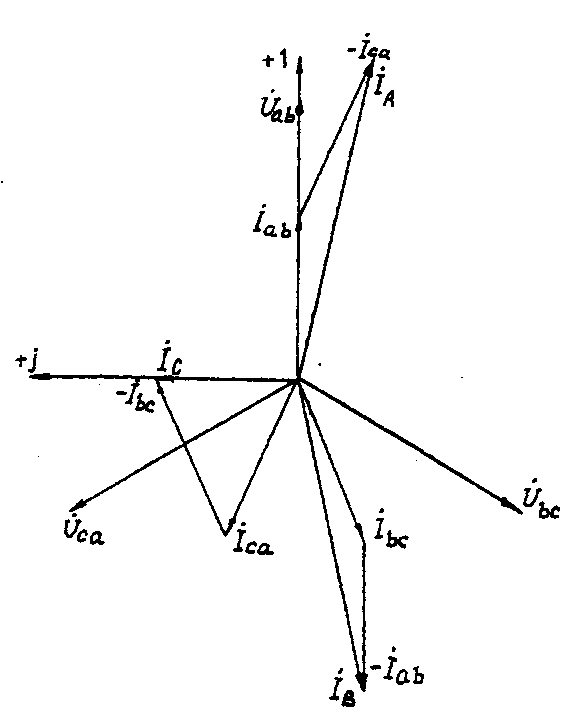 Рис. 3.5. Векторная диаграмма напряжений и токовНомер вариа-нтаЗначения параметровЗначения параметровЗначения параметровЗначения параметровЗначения параметровЗначения параметровЗначения параметровЗначения параметровЗначения параметровЗначения параметровНомер вариа-нтаUA, BСопротивление фазы «а», ОмСопротивление фазы «а», ОмСопротивление фазы «а», ОмСопротивление фазы «b», ОмСопротивление фазы «b», ОмСопротивление фазы «b», ОмСопротивление фазы «c», ОмСопротивление фазы «c», ОмСопротивление фазы «c», ОмНомер вариа-нтаUA, BRXLXCRXLXCRXLXC1238038--15-202020-Номер вариантаЗначения параметровЗначения параметровЗначения параметровЗначения параметровЗначения параметровЗначения параметровЗначения параметровЗначения параметровЗначения параметровЗначения параметровНомер вариантаUAB, BСопротивление фазы «аb», ОмСопротивление фазы «аb», ОмСопротивление фазы «аb», ОмСопротивление фазы «bc», ОмСопротивление фазы «bc», ОмСопротивление фазы «bc», ОмСопротивление фазы «ca», ОмСопротивление фазы «ca», ОмСопротивление фазы «ca», ОмНомер вариантаUAB, BRXLXCRXLXCRXLXC1222034---543-